ŠOLSKI CENTER CELJESREDNA ŠOLA ZA STROJNIŠTVO IN MEHATRONIKO Predmet: OSNOVE PODJETNIŠTVA	TACER TRANSPORT d.o.o 	Leskovec 32,  3202 LjubečnaUvodDanašnje izjemno tekmovalno poslovno okolje je mala in srednje velika podjetja prisililo k stalnemu ocenjevanju pravilnosti poslovnih strategij in prilagajanju poslovnim grožnjam ter priložnostim, ki jih ponuja globalizacija na eni in lokalni trg na drugi strani in zelo težko dopuščajo prostor podjetjem, ki se želijo pridružiti tej verigi in so mlada in nova na trgu . Že obstoječa ustaljena konkurenca, vse močnejši potrošniki in spreminjajoče se tržišče so temeljne lastnosti današnjega poslovnega okolja. Za uspeh malih in srednje velikih podjetij je ključnega pomena ohranitev konkurenčnih prednosti pred velikimi tekmeci – zmožnost hitre aplikacije sprememb v poslovni strategiji s hkratnim poudarkom na stalni inovativnosti in ojačanju odnosov s potrošniki. Prav to pa so tudi prednosti, za katera se mala in srednje velika podjetja bojijo, da se bodo ob rasti podjetja izničile.Upravljanje z organsko rastjo na ravni potrošnikov, produktnih programov in geografskih konstant ter biti okretno in odzivno podjetje je danes izjemno težka naloga. Danes je malim in srednje velikim podjetjem na voljo informacijska tehnologija, do katere prejšnje generacije še niso imele dostopa. Informacijski sistemi predstavljajo kritični element pri večanju tržnega deleža podjetja in ohranjanju prilagodljivosti, ki so nujno potrebne za konkurenčno prednost.Tudi širjenje poslovanja preko meja predstavlja enega večjih vplivov na delovanje malih in srednje velikih podjetij v vseh regijah. Spremembe trgovanja in novi načini vstopanja na tržišča odpirajo povsem nov svet, nova tehnologija pa podjetjem daje nujno potrebno moč za popoln izkoristek ponujenih priložnosti. Z uporabo najboljše tehnologije lahko mala in srednje velika podjetja tekmujejo z večjimi tekmeci na različnih nivojih. Njihova udeležba v razširjeni dobavni verigi bo s tem veliko bolj učinkovita.Značilnosti podjetjaPodjetje Tacer Transport se bo ukvarjalo z prevozništvom po Sloveniji in tujini. Podjetje bo delovala kot družba z omejeno odgovornostjo in bo v register o podjetnikih, ki se vodi pri Okrožnem sodišču v Celju prijavljeno na naslov Leskovec 32 pošta Ljubečna. Podjetje bo v začetni fazi temeljilo na prevozih po domačem trgu, kasneje pa se razširilo še na tuj trg. Podjetje bom ustanovil sam in ga v času poslovanja širil in vanj sprejemal družbenike zato bo podjetje že v začetni fazi družba z omejeno odgovornostjo. V začetnem času podjetja bo zato za vse finančne frakcije vozni park in vodenje podjetja skrbel sam v kolikor se na trgu pojavi povečano povpraševanje pa nameravam zaposliti še kakšnega voznika in poslovodske stvar prepustiti kakšnem poslovodskem podjetju. Iz preteklosti nimam posebnih izkušenj iz teh delavnosti, saj je to moje prvo podjetje te vrste, ki bo vstopilo na trg a to ne štejem kot oviro ampak deloma kot prednost.Moje podjetje v samem kraju nima konkurence ampak je v bližini Celje kar pa pomeni kar velik trg za vstop vanj. Sredstva za zagon bodo nizka saj poleg transportnih sredstev podjetne ne bo potrebovalo drugih stvari, ki bi pomenile velik strošek. Zato bom pri banki najel podjetniški kredit in ga mesečno odplačeval. Podjetje bo v začetku delovalo na domačem naslovu in tako bomo privarčevali stroške za najem poslovnih prostorov   Na področju tehnološkega razvoja, ki se nanaša na izvajanje dejavnosti družbe, se bo potrebno prilagoditi zakonskim zahtevam, ki v EU urejajo področje cestnega prometa, ob upoštevanju naslednjih načel: izboljšanje kvalitete, prometne varnosti, prijaznejšega transporta in pa še posebej varstva okolja z vidika uveljavljanja ekološko čistejših vozil.Konkurenca Konkurenca je vedno v nekem delu dobrodošla saj le tako izveš in se zaveš če delaš dovolj dobro. Ker je koristnikov uslug mojega podjetja veliko sem jih razdelil v več segmentov: uporabnik, ki veliko da veliko pozornost na to da se med prevozom njegovega izdelka ne poškoduje njegovih izdelkov; uporabniki ki ga zanima samo cena in ne zgoraj navedeno; ter tretji uporabnik, ki želo vse to združeno v eno in jaz bo  razvijal svoje podjetje v to smer.Trg sestavljajo mala in srednje velika podjetja, ki se po ceni in v kvaliteti niso bistveno drugačna.Na začetku poslovanja bomo največ pozornosti namenili lokalnem trgu, kasneje pa bomo predvideli širjenje po tujem trgu oziroma območjih, ki so s to dejavnostjo nenasičena. S širitvijo prodajne mreže bo narasla število zaposlenih, tu rasti ne moremo zanesljivo napovedati, skušali pa bomo doseči vsakoletno načrtovano prevoženo količino. Za v prihodnje predvidevamo, da se bo trg še naprej širil, kajti odpirale se bodo nova podjetja z isto usmerjenostjo. Posebnih ovir za vstop na trg ne bo, saj se bomo širili le na trg, ki ni prenasičen z to dejavnostjo konkurenca torej ne bo. Širjenje nameravamo v kraje ki so nekoliko zapostavljena a imajo veliko potrebo po tej dejavnosti. Da bomo na trgu lahko konkurirali, bodo naši zaposleni redno obiskujejo sejme, poslovne konference, spremljali razvoj avtomobilizma ter njihove novosti. Razvoj storitve Moje podjetje bo skrbelo za to da bodo naše stranke zadovoljne z našo storitvijo in da bo cena delno tudi odraz tega in da ne bomo stranko opeharili. Cilj mojega podjetja je da bodo zadovoljni naš uporabniki storitev, zaposleni in naši partnerji.Podjetje ne bo izdelovalo izdelkov s katerimi bi lahko se predstavljala na trgu, lahko pa se bomo predstavljali z dobrim voznim parkom saj bomo v našem podjetju začeli z prevoz z vozili Mercedes-Benz Actrosa  ki je za naše razmere najbolj primeren.Tranzitni promet in distributerji ali na gradbišču – Actros prepričuje v točki gospodarnosti v vsakem pogledu. Actros praktično za vsako uporabo ponuja gospodarno transportno rešitev. Že preizkušena tehnika predhodnika je bila podlaga za nadaljnji razvoj in realizacijo obsežnih ukrepov oblikovanja modela ter za popolnoma nov koncept notranjosti, ki bo posebno pozornost namenjal vozniku in udobju. Individualne rešitve za individualne zahteveNov koncept notranjosti z raznovrstno opremo olajšuje voznikom delo, izboljšuje udobje in povečuje varnost. Najboljši pogoji za opravljanje dela.Na srednjih in dolgih progah, pri težkem distribucijskem prometu ali pa pri težkih delih na gradbiščih - povsod vam ponujamo alternativo, ki je najekonomičnejša rešitev za vse vaše posebne potrebe:- z vozili, prirejenimi individualno za vsako uporabo, opremljenimi s sodobno, robustno ter zanesljivo tehniko, 
- z vozniškimi kabinami, ki izpolnjujejo vse pogoje dobro opremljenega delovnega mesta.
- s pogonskimi sklopi, ki maksimalno izrabijo gorivo in pri nizki porabi zagotavljajo visoko delovno učinkovitost in dolgo zdržljivost.
- z dolgimi vzdrževalnimi intervali, odvisnimi od uporabe stroja, ter nizkimi stroški popravil.Skratka: Actros se na vseh področjih izkaže po svoji gospodarnosti.vse kabine z izboljšano konstrukcijo za zaščito proti trkom (ECE R 29) 
- zračni meh z napenjalnikom varnostnega pasu (po naročilu) 
- težko vnetljivi materiali v notranjosti kabine 
- novi žarometi s širokim svetlobnim snopom za optimalno osvetlitev, na željo ksenonski žarometi 
- serijsko kombinirani tepomat.   Ker bomo v začetku poslovanja imeli dva tovornjaka takšnega za prevoze razsutih materialov-kiperja in takšnega za prevoz na daljše razdalje in večje količine materiala in mednarodne špedicije, je izvedba zgoraj opisanega tovornjaka primerna za naše podjetje.Finančne projekcijeV mojem podjetjem pri finančnih frakcijah nimam kaj veliko teme za opisat saj bo v začetni fazi delal sam, za zagon podjetja in vsa dovoljenja potrebujem približno 1000€ največji delež pa bo nakup dveh novih tovornih vozil tovorno vozilo Mercedes-Benz Actrosa kiper variant in isto vozilo v vlačilec varianti, v skupnem znesku cca.:270. 000€Analiza swot ZaključekPodjetje Tacer Transport, ki bo družba z omejeno odgovornostjo se bo na slovenskem tržišče pridružilo z povsem novimi tovornimi vozili v začetku meseca februarja 2008. Ta datum mi je bil sprejemljiv tudi zaradi časovnega čakanja na nova tovorna vozila, ki bi ju v Slovenijo pripeljali, če oddam naročilo do konca leta. Saj bi bila oba tovornjaka izdelana po želji naročnika, kar bi trajalo približno dva meseca.Ideja o ustanovitvi takšnega podjetja se mi je porodila takoj po končanem poklicnem izobraževanju saj se po poklicu avtomehanik in bi marsikaj sam postoril pri vzdrževanju voznega parka.       PREDNOSTISLABOSTINova vozila in večje zaupanje strank da bo dostava točnaImamo maloštevilno osebje s površnimi veščinami na mnogih področjih.Odjemalcem lahko ponudimo ugodno cenoNaš denarni tok bo v začetnih fazah negotov.Sposobni smo se hitro odzivati Ranljivi smo v primerih, če ključni sodelavci zbolijo, odidejo.Sposobni smo zares dobro poskrbeti za odjemalce, saj nam trenutno majhen obseg dela daje dovolj časa, da se jim posvetimo.Naše podjetje je nanovo na trgu Hitro se lahko preusmerimo, če želimoPRILOŽNOSTINEVARNOSTIŠirjenje dejavnosti- več dejavnostiOkvare vozilObčina želi lokalna podjetja spodbujati z naročili, kjer je to mogoče. Časovne zamudePreusmeritev na tuj trg če na domačem ne uspemoNaši tekmeci utegnejo biti Hitrejši pri privzemanju novih tehnologij.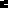 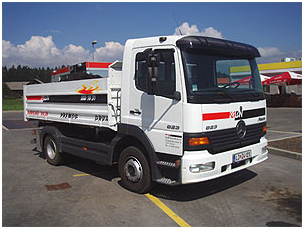 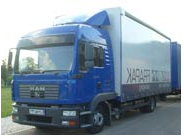 